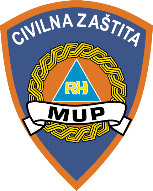 Stožer civilne zaštite Grada Grubišnoga PoljaZAHTJEV ZA PROPUSNICUTemeljem članka II. i članka III. Odluke o zabrani napuštanja mjesta prebivališta i stalnog boravka, koja je stupila na snagu dana 23. ožujka 2020. godineIME I PREZIME, OIB(OIB je obavezan ukoliko se isti ne nalazi na poleđini osobne iskaznice)RAZLOG NAPUŠTANJA MJESTA PREBIVALIŠTA (pružanje skrbi djeci ili starijim osobama ili kupovina hrane, lijekova i osnovnih potrepština kojih nema na području Grada G. Polja) ADRESA NA KOJU SE PUTUJE (Mjesto, ulica i kućni broj ili naziv institucije ukoliko se radi o npr. bolnici, ljekarni ili studenskom te učeničkom domu)TRAJANJE ODLASKA (Npr. 1 dan te datum za koji se traži propusnica ili za više dana – broj dana i razdoblje (od – do) za koje je potrebna propusnica)KONTAKT BROJ (mobitel ili telefon)Je li Vam izdano rješenje ili su Vam određene mjere samoizolacije?	    DA		    NEPod kaznenom i materijalnom odgovornošću izjavljujem da su svi podaci koje navodim u ovom Zahtjevu točni.	DATUM								           POTPIS_____________________						          ______________________ (datum podnošenja zahtjeva)